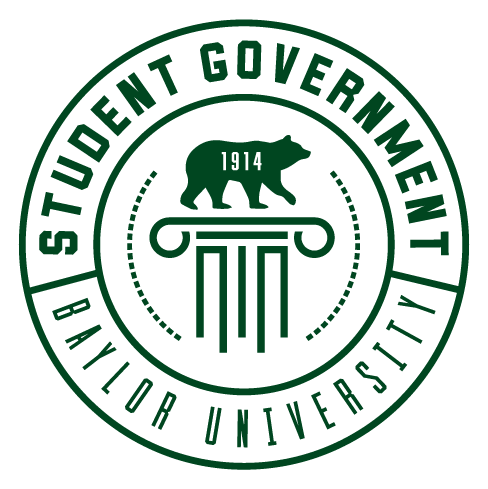 LEGISLATIVE PROPOSALWhereas:	Student Senate is elected by the student body to represent and voice the opinions of students; andWhereas:	Student Senate is a means by which students’ concerns are addressed; andWhereas: 	Most seniors in their graduating semester usually do not need full-time hours to graduate; and Whereas:	Student Activities now allows students who are considered half-time to be active members and leaders in organizations; andWhereas:  	These changes are attached; and 	SECTION III — MEMBERSHIP Par. 1. Student Membership Requirements The membership of the Baylor University Student Government shall consist of full-time enrolled students of Baylor University. Members of the Baylor University Student Government in their graduating semester may be enrolled half-time at Baylor University subject to Student Activities guidelines for half-time enrollment.B. The membership of the Baylor University Student Government shall meet all the qualifications necessary to hold membership within a Baylor University student organization and pay organizational dues. C. The Student Senate shall have the ability to establish qualifications for other positions within Baylor University Student Government, which do not stand in violation of this Constitution. D. All Student Government member classifications with respect to academic class shall be based upon the candidate’s number of completed fall and spring semesters within Baylor UniversityTherefore:	Be it resolved by the 69th Legislative Session of the Baylor University Student Senate assembled that these proposed changes be made to the Student Body Constitution and put to a vote by the Student Body on December 2nd, 2021. Furthermore:	A copy of this resolution will be sent to Student Body President, Gracie Kelliher, External Vice President, Zachary Tufenkjian, and Attorney General, Burke Craighead. 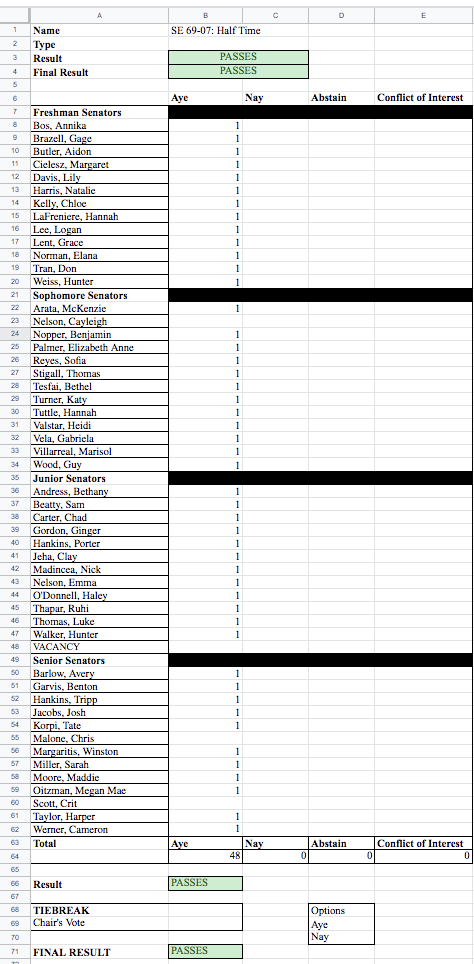 